ҠАРАР                                                        РЕШЕНИЕО Программе «Пожарная безопасность жилищного фонда сельского поселения Зириклинский сельсовет муниципального района Шаранский район Республики Башкортостан на 2011-2013 годы»В соответствии с Федеральными законами № 131-ФЗ от 06.10.2003 г. «Об общих принципах организации местного самоуправления в Российской Федерации», № 69-ФЗ от 21.12.1994 г. «О пожарной безопасности», пункт 10, части 1, статьи .3, Устава сельского поселения Зириклинский сельсовет муниципального района Шаранский район, в целях обеспечения пожарной безопасности на территории сельского поселения Зириклинский сельсовет муниципального района, Совет сельского поселения Зириклинский сельсовет муниципального района Шаранский район Республики Башкортостан РЕШИЛ: 1. Утвердить Программу «Пожарная безопасность жилищного фонда сельского поселения Зириклинский сельсовет муниципального района Шаранский район Республики Башкортостан на 2011-2013 годы» (приложение №1).2. Рекомендовать руководителям предприятий, организаций и учреждений сельского поселения:- в месячный срок разработать и утвердить местные и объектовые целевые программы по обеспечению пожарной безопасности, обеспечить реализацию мероприятий данной Программы,- информацию о проделанной работе по выполнению данного решения представлять ежегодно в администрацию сельского поселения к 10 декабря в период действия Программы.          3. Настоящее решение вступает в силу с момента  его обнародования в Зириклинский  сельской библиотеке.4. Отменить решение Совета сельского поселения  № 347 от 01.12.2010года «О Программе «Пожарная безопасность жилищного фонда сельского поселения Зириклинский сельсовет муниципального района Шаранский район Республики Башкортостан на 2011 – 2013 годы». 5. Контроль за выполнением настоящего решения возложить на комиссию Совета сельского поселения Зириклинский сельсовет муниципального района по аграрным вопросам, использованию земель и природных ресурсов, экологии, чрезвычайным ситуациям и благоустройству.Глава сельского поселенияЗириклинский сельсовет                                                                        Р.С.Игдеев	 С. Зириклы19.09.2011г№ 67Приложениек решению Совета сельского поселения Зириклинский сельсоветмуниципального района Шаранский районРеспублики Башкортостанот 19.09.2011г.   № 67ПРОГРАММА «ПОЖАРНАЯ БЕЗОПАСНОСТЬ ЖИЛИЩНОГО ФОНДА СЕЛЬСКОГО ПОСЕЛЕНИЯ ЗИРИКЛИНСКИЙ СЕЛЬСОВЕТ МУНИЦИПАЛЬНОГО РАЙОНА  ШАРАНСКИЙ РАЙОН РЕСПУБЛИКИ БАШКОРТОСТАНна 2011-2013 годы»с. ЗириклыПаспорт программы «Пожарная безопасность жилищного фонда сельского поселения Зириклинский сельсовет муниципального района Шаранский район Республики Башкортостан на 2011-2013 годы»2. Назначение ПрограммыПрограмма «Пожарная безопасность жилищного фонда сельского поселении  Зириклинский сельсовет муниципального района Шаранский район Республики Башкортостан на 2011-2013 годы» (далее - Программа) разработана в соответствии со ст. 19 Федерального закона «О пожарной безопасности», ст. 14, 15 Федерального закона «Об общих принципах организации местного самоуправления в Российской Федерации» № 131-ФЗ от 06.10.2003 года.Несмотря на то, что проводится определенная работа по решению вопросов обеспечения пожарной безопасности, обстановка с пожарами остается сложной. Серьезную тревогу вызывает противопожарное состояние частных жилых домов старой постройки. Сложившееся положение с пожарами в сельском поселении обусловлено комплексом проблем правового, материально-технического и социального характера, требующих своего решения.Руководителями предприятий различных форм собственности, учреждений и организаций недостаточно выполняются требования Федерального Закона «О пожарной безопасности» от 21 декабря 1994 года                    № 69-ФЗ, в части организации осуществления мер пожарной безопасности, обучения населения и его привлечения к предупреждению и тушению пожаров.В настоящее время значительно ослаблена или отсутствует материально-техническая база и оснащенность пожарно-техническим вооружением, средствами связи и газодымозащиты.В настоящее время для пожарной охраны сельского поселения нет приспособленного здания и специального пожарного автомобиля.  Для тушения пожаров в задымленных помещениях необходимо аппараты защиты органов защиты органов дыхания,  радиостанции,  групповые фонари. 3. Цели и задачи деятельности, регламентируемой ПрограммойГлавной целью Программы является снижение риска пожаров в жилищном фонде сельского поселения Зириклинский сельсовет муниципального района Шаранский район, уменьшение числа пострадавших от них людей и наносимого им материального ущерба, а также повышение готовности сил и средств противопожарной службы к предотвращению и ликвидации последствий пожаров, аварий и террористических актов.Для достижения указанной цели Программы необходимо решить следующие основные задачи:- обеспечить деятельность на территории сельского  поселения муниципальной и добровольной пожарной охраны;- добиться организации работ по оказанию населению услуг квалифицированными специалистами по ремонту и замене электропроводки и печного отопления, в первую очередь, людям преклонного возраста, инвалидам и малоимущим гражданам;- усилить работу по предупреждению пожаров в частном жилье,  предотвращению гибели людей на пожарах, для чего привлечь широкие слои населения, уличные комитеты, жилищно-коммунальные службы. Обучить население района мерам пожарной безопасности;- оказать содействие в осуществлении мероприятий по развитию материально-технической части и подразделений муниципальной (добровольной) пожарной охраны, включая оснащение пожарной техникой и средствами защиты органов дыхания;- создать необходимые условия и базу для практического обучения личного состава и работников муниципальной (добровольной) пожарной охраны по локализации и ликвидации пожаров, аварий, последствий террористических актов и других чрезвычайных ситуаций.4. Ресурсное обеспечение ПрограммыОсновными источниками финансирования мероприятий Программы являются:- республиканский бюджет;- бюджет муниципального района;- бюджет сельского поселения- средства предприятий, учреждений, организаций;- добровольные взносы;- средства граждан, собственников жилья5.Участники ПрограммыРазработчиком Программы является Администрация сельского поселения Зириклинский сельсовет. Исполнителями Программы являются организации, предприятия, учреждения всех форм собственности и граждане.6. Механизм реализации Программы и контроль за ходом ее выполненияАдминистрации сельского поселения Зириклинский сельсовет муниципального района Шаранский район и сельских поселений, организации обеспечивают выполнение мероприятий Программы посредством заключения договоров с предприятиями, учреждениями и организациями, координируют реализацию разработанных мероприятий в установленные сроки, несут ответственность за рациональное использование выделяемых бюджетных средств и средств, сформированных предприятиями, организациями для выполнения Программы. 7. Оценка социально-экономических последствий реализации ПрограммыВ результате реализации Программы снизится риск пожаров в жилищном фонде сельского поселения, уменьшатся вызванные ими потери среди населения и материальный ущерб.Выполнение программных мероприятий позволит сократить в 1,5-2 раза бюджетные средства и средства предприятий, расходуемые на ликвидацию последствий пожаров.МЕРОПРИЯТИЯ ПРОГРАММЫ«Пожарная безопасность жилищного фонда сельского поселения Зириклинский сельсовет муниципального района Шаранский район Республики Башкортостан на 2011-2013 годы»Башкортостан РеспубликаһыШаран районымуниципаль районыЕрекле ауыл Советыауыл биләмәһеЕрекле ауылы, тел.(34769) 2-54-46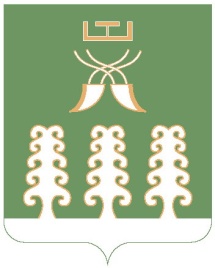 Республика БашкортостанМуниципальный районШаранский районСовет сельского поселенияЗириклинский сельсоветс. Зириклы, тел.(34769) 2-54-461.Наименование программы«Пожарная безопасность жилищного фонда сельского поселения Зириклинский сельсовет муниципального района Шаранский район Республики Башкортостан на 2011-2013 годы»2.Основание для разработки ПрограммыСт. 19 Федерального закона № 69-ФЗ от 21.12.1994 г. «О пожарной безопасности», ст. 14, 15 Федерального закона № 131-ФЗ от 06.10.2003 г. «Об общих принципах организации местного самоуправления в Российской Федерации», Устав сельского поселения Зириклинский сельсовет муниципального района Шаранский район 3.Разработчики ПрограммыАдминистрация сельского поселения Зириклинский сельсовет муниципального района Шаранский район 4.Цель ПрограммыСнижение количества пожаров в жилищном фонде, уменьшение числа пострадавших от них людей и наносимого ими материального ущерба, а также повышение готовности сил и средств  к действиям по предотвращению и ликвидации последствий пожаров и чрезвычайных ситуаций5.Сроки реализации Программы2011-2013 годы6.Исполнители программыАдминистрация сельского поселения Зириклинский сельсовет муниципального района Шаранский район, организации, предприятия, учреждения всех форм собственности, граждане 7.Объемы и источники финансированияИсточники финансирования Программы: бюджет сельского поселения , предприятий, организаций добровольные взносы;средства граждан, собственников жилья8.Ожидаемые конечные результатыСнижение риска пожаров в жилищном фонде сельского поселения Зириклинский сельсовет муниципального района, уменьшение гибели людей на пожарах, материального ущерба от пожаров9.Организация контроля  за исполнением ПрограммыКонтроль за исполнением программы возлагается на комиссию Совета сельского поселения по аграрным вопросам, использованию земель и природных ресурсов, экологии, чрезвычайным ситуациям и благоустройству№ п/пНаименование мероприятийИсполнителиСрокисполненияСрокисполненияИсточник финансированияФинансовое обеспечение в тыс. рублей Финансовое обеспечение в тыс. рублей Финансовое обеспечение в тыс. рублей Финансовое обеспечение в тыс. рублей Финансовое обеспечение в тыс. рублей Финансовое обеспечение в тыс. рублей Финансовое обеспечение в тыс. рублей Финансовое обеспечение в тыс. рублей № п/пНаименование мероприятийИсполнителиСрокисполненияСрокисполненияИсточник финансированиявсеговсего20112011201220122013201312344566778899I. Организационные мероприятия:I. Организационные мероприятия:I. Организационные мероприятия:I. Организационные мероприятия:I. Организационные мероприятия:I. Организационные мероприятия:I. Организационные мероприятия:I. Организационные мероприятия:I. Организационные мероприятия:I. Организационные мероприятия:I. Организационные мероприятия:I. Организационные мероприятия:I. Организационные мероприятия:I. Организационные мероприятия:1.Реализация мероприятий по противопожарной защите сельских населенных пунктов, полномочий сельских поселений в соответствии с ФЗ № 131-ФЗ от 06.10.2003 года по обеспечению первичных мер пожарной безопасности, созданию и содержанию муниципальных и добровольных пожарных команд в границах населенных пунктов и сельских поселений (закрепление за каждым домом противопожарного инвентаря):Администрация сельского поселения (СП)2011-20132011-2013бюджет сельского поселения (СП), муниципального района90902020203030402.Внедрение в реконструируемых жилых домах, в жилых домах с низкой устойчивостью при пожарах  современных эффективных средств предупреждения, обнаружения и тушения пожаров на ранней стадии, а именно:-устройства защитного отключения электроэнергии;- монтаж автономных дымовых пожарных извещателей;- обработка сгораемых конструкций чердаков огнезащитными составами;- замена ветхих участков электропроводов и проведение замеров сопротивления изоляции в жилых домах- устройства термочувствительных запорных клапанов на газовой магистрали (домов)Балансодержатели жилищного фонда(по согласованию)2011-20132011-2013средства организацийпоселения и населения1001003030303030403.Организация работы по оказанию населению услуг квалифицированными специалистами по ремонту и замене электропроводки и печного отопления, в первую очередь людям преклонного возраста, инвалидам и малоимущим гражданам (домов)Администрации сельских поселений (СП), организации(по согласованию)2011-20132011-2013за счет средств граждан1001003030303030404.Ремонт пожарных гидрантов, водонапорных башен и оборудование их устройствами для забора воды пожарными автомобилями Руководители сельского поселения и предприятия(по согласованию)2011-20132011-2013средства предприя-тий СП441111114.Руководители сельского поселения и предприятия(по согласованию)2011-20132011-2013средства предприя-тий СП441111115.Устройство пожарных водоемов в сельских поселениях, не обеспеченных противопожарным водоснабжениемРуководители сельских поселений и сельхозпредприятий (по согласованию)2011-20132011-2013средства предприя-тий6.Проведение мероприятий по выявлению бесхозных строений и других мест возможного проживания лиц без определенного места жительства, принятие мер к ликвидации снятых с учета строенийГлава СП2011-20132011-20137.Устройство в населенных пунктах, примыкающих к лесному массиву, защитной противопожарной полосы шириной не менее Глава сельского поселения 2011-20132011-2013средства предприя-тий1515555555II. Мероприятия по совершенствованию системы обучения населения района в области пожарной безопасности:II. Мероприятия по совершенствованию системы обучения населения района в области пожарной безопасности:II. Мероприятия по совершенствованию системы обучения населения района в области пожарной безопасности:II. Мероприятия по совершенствованию системы обучения населения района в области пожарной безопасности:II. Мероприятия по совершенствованию системы обучения населения района в области пожарной безопасности:II. Мероприятия по совершенствованию системы обучения населения района в области пожарной безопасности:II. Мероприятия по совершенствованию системы обучения населения района в области пожарной безопасности:II. Мероприятия по совершенствованию системы обучения населения района в области пожарной безопасности:II. Мероприятия по совершенствованию системы обучения населения района в области пожарной безопасности:II. Мероприятия по совершенствованию системы обучения населения района в области пожарной безопасности:II. Мероприятия по совершенствованию системы обучения населения района в области пожарной безопасности:II. Мероприятия по совершенствованию системы обучения населения района в области пожарной безопасности:II. Мероприятия по совершенствованию системы обучения населения района в области пожарной безопасности:II. Мероприятия по совершенствованию системы обучения населения района в области пожарной безопасности:1.Принятие постановлений об организации обучения населения мерам пожарной безопасности силами общественных инспекторовАдминистрация 2011-20132011-20131,51,50,50,50,50,50,50,5III. Мероприятия по информационному обеспечению населения в области пожарной безопасности:III. Мероприятия по информационному обеспечению населения в области пожарной безопасности:III. Мероприятия по информационному обеспечению населения в области пожарной безопасности:III. Мероприятия по информационному обеспечению населения в области пожарной безопасности:III. Мероприятия по информационному обеспечению населения в области пожарной безопасности:III. Мероприятия по информационному обеспечению населения в области пожарной безопасности:III. Мероприятия по информационному обеспечению населения в области пожарной безопасности:III. Мероприятия по информационному обеспечению населения в области пожарной безопасности:III. Мероприятия по информационному обеспечению населения в области пожарной безопасности:III. Мероприятия по информационному обеспечению населения в области пожарной безопасности:III. Мероприятия по информационному обеспечению населения в области пожарной безопасности:III. Мероприятия по информационному обеспечению населения в области пожарной безопасности:III. Мероприятия по информационному обеспечению населения в области пожарной безопасности:III. Мероприятия по информационному обеспечению населения в области пожарной безопасности:1.Информирование населения о проблемах и путях обеспечения пожарной безопасности, о случаях пожаров, о причинах и виновных в их возникновении, обучение населения основам безопасного поведения при пожаре. Администра-ция2011-20132011-20132.Организация и проведение противопожарных тематических вечеров, викторин, инструктажейОтдел образования, отдел культуры (по согласованию)2011-20132011-20133.Создание фотовитрин, информационных стендов, уголков пожарной безопасности в местах массового скопления людей, наглядной агитации по противопожарной тематике на транспортеАдминистрация сельского поселения2011-20132011-2013бюджет сельского поселения, средства организаций331111114. Повышение противопожарной защищённости объектов социальной и производственной сферы,объектов с массовым пребыванием людей, объектов здравоохранения, образования и культуры.4. Повышение противопожарной защищённости объектов социальной и производственной сферы,объектов с массовым пребыванием людей, объектов здравоохранения, образования и культуры.4. Повышение противопожарной защищённости объектов социальной и производственной сферы,объектов с массовым пребыванием людей, объектов здравоохранения, образования и культуры.4. Повышение противопожарной защищённости объектов социальной и производственной сферы,объектов с массовым пребыванием людей, объектов здравоохранения, образования и культуры.4. Повышение противопожарной защищённости объектов социальной и производственной сферы,объектов с массовым пребыванием людей, объектов здравоохранения, образования и культуры.4. Повышение противопожарной защищённости объектов социальной и производственной сферы,объектов с массовым пребыванием людей, объектов здравоохранения, образования и культуры.4. Повышение противопожарной защищённости объектов социальной и производственной сферы,объектов с массовым пребыванием людей, объектов здравоохранения, образования и культуры.4. Повышение противопожарной защищённости объектов социальной и производственной сферы,объектов с массовым пребыванием людей, объектов здравоохранения, образования и культуры.4. Повышение противопожарной защищённости объектов социальной и производственной сферы,объектов с массовым пребыванием людей, объектов здравоохранения, образования и культуры.4. Повышение противопожарной защищённости объектов социальной и производственной сферы,объектов с массовым пребыванием людей, объектов здравоохранения, образования и культуры.4. Повышение противопожарной защищённости объектов социальной и производственной сферы,объектов с массовым пребыванием людей, объектов здравоохранения, образования и культуры.4. Повышение противопожарной защищённости объектов социальной и производственной сферы,объектов с массовым пребыванием людей, объектов здравоохранения, образования и культуры.4. Повышение противопожарной защищённости объектов социальной и производственной сферы,объектов с массовым пребыванием людей, объектов здравоохранения, образования и культуры.4. Повышение противопожарной защищённости объектов социальной и производственной сферы,объектов с массовым пребыванием людей, объектов здравоохранения, образования и культуры.1.Оборудование зданий автоматической пожарной сигнализацией и системой оповещения людей о пожаре, молнеозащитойОрганизации, предприятия, учреждения(по согласованию)2011-2013Ср-ва районного отдела образованияБюджет Республики Башкортостан и муниципального района Ср-ва районного отдела образованияБюджет Республики Башкортостан и муниципального района Ср-ва районного отдела образованияБюджет Республики Башкортостан и муниципального района 2.Замена электросетей и электрооборудования, замер сопротивления изоляцииОрганизации, предприятия, учреждения(по согласованию)2011-2013Бюджет   Республики Башкортостан и муниципального районаБюджет   Республики Башкортостан и муниципального районаБюджет   Республики Башкортостан и муниципального района3003002502502525253. Приобретение первичных средств пожаротушения (огнетушители, рукава, ведра, багры, кошма)Организации, предприятия, учреждения(по согласованию)2011-2013Собст.ср-ваБюджет Республики Башкортостан и муниципального районаСобст.ср-ваБюджет Республики Башкортостан и муниципального районаСобст.ср-ваБюджет Республики Башкортостан и муниципального района606020203030104.Изготовление (приобретение) планов эвакуацииОрганизации, предприятия, учреждения2011-2013Собст.ср-ваСобст.ср-ваСобст.ср-ва22220005.Приобретение и монтаж противопожарных дверейОрганизации, предприятия, учреждения(по согласованию)2011-2013Бюджет Республики Башкортостан и муниципального районаБюджет Республики Башкортостан и муниципального районаБюджет Республики Башкортостан и муниципального района6. Огнезащитная обработка деревянных конструкций чердачных помещений объектовОрганизации, предприятия, учреждения(по согласованию)2011-2013Бюджет Республики Башкортостан и муниципального районаБюджет Республики Башкортостан и муниципального районаБюджет Республики Башкортостан и муниципального района